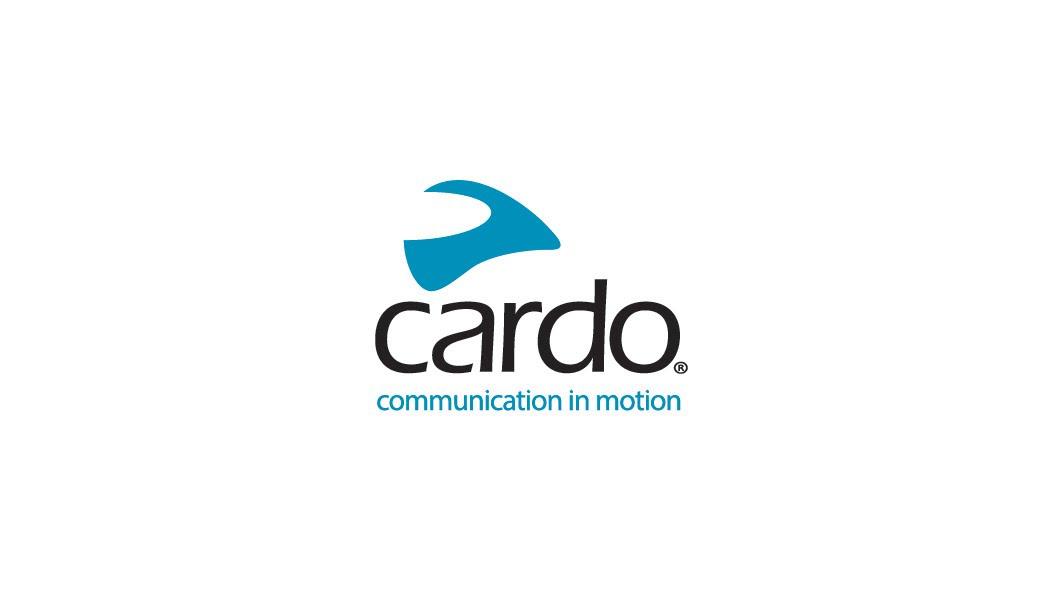 Cardo Systems anuncia el nuevo PACKTALK NEOPosicionado junto al superventas PACKTALK EDGE, el nuevo PACKTALK NEO está fabricado con la última tecnología - incluyendo la segunda generación del protocolo DMC (Dynamic Mesh Communication), con hasta 1,6 km de alcance (1 milla), comandos de voz Natural Voice, y sonido JBL.Cardo Systems, el líder mundial en sistemas de comunicación inalámbrica para deportes de motor, ha presentado hoy la siguiente versión de su innovador sistema PACKTALK, el nuevo PACKTALK NEO.  Con toda la tecnología y las comodidades del PACKTALK EDGE, y equipado con un soporte de clip, el PACKTALK NEO llega al mercado a un precio competitivo, lo que permite que aún más motoristas se beneficien de las innovaciones de vanguardia de Cardo Systems.El PACKTALK NEO, que reemplaza al PACKTALK BOLD, cumple con la promesa de Cardo Systems de ofrecer una tecnología de comunicaciones de primera calidad que eleva la experiencia de conducción, ya sea en solitario o con amigos, diseñada para los motoristas más exigentes en cuanto a tecnología. El PACKTALK NEO tiene un diseño delgado, sin antena, con un acabado negro mate, un rango de alcance de hasta 1,6 km entre moto y moto, una garantía de tres años y una variedad de otros beneficios ofrecidos con el PACKTALK EDGE más vendido.Alon Lumbroso, director general de Cardo Systems, añadió: "Con el PACKTALK NEO, queríamos ofrecer a los motoristas una opción con nuestras características más tecnológicas e innovadoras, pero a un precio más accesible, con el objetivo final de atraer a más motoristas a nuestra comunidad Cardo. Con un bonito diseño elegante y limpio, el PACKTALK NEO es el complemento perfecto dentro de nuestra amplia gama de comunicadores, ofreciendo otra opción para que los motoristas disfruten de la carretera sin renunciar a la mejor tecnología".Ofreciendo todo lo que un motorista quiere y necesita en un dispositivo de comunicación, el PACKTALK NEO cuenta con la segunda generación de conectividad DMC con beneficios que incluyen: una calidad de sonido de banda ancha sin precedentes, un proceso de reconexión más simple y rápido en el modo DMC, un emparejamiento más rápido en el modo Bluetooth, y compatibilidad con Live Intercom Bluetooth.Situado entre el FREECOM 4X y el PACKTALK EDGE, el PACKTALK NEO tiene un sonido mejorado gracias a los altavoces JBL rediseñados y a tres nuevos perfiles de sonido. El producto se instala en cualquier casco mediante un soporte con clip y cuenta con adhesivo universal, además de tener un micrófono mejorado con cancelación de ruido. También alberga el chip Bluetooth 5.2 más avanzado del mercado para una conectividad universal. El motor mejorado del Natural Voice Operation también significa que los pilotos pueden seguir manteniendo sus ojos en la carretera, las manos en el manillar y activar su dispositivo simplemente diciendo "Hey, Cardo". Los aspectos más destacados son:Nuevo diseño moderno y delgado sin antena externaDMC (Dynamic Mesh Communication) de segunda generación con un proceso de emparejamiento más rápido y sencillo y un intercomunicador de banda anchaTecnología Bluetooth 5.2 más avanzada con soporte de "Live Intercom" y conectividad universal mejoradaComandos de voz actualizados, sonido JBL mejorado, micrófono con cancelación de ruido mejoradoDuración de la batería de hasta 13 horas, con carga rápida a través de USB-CLas actualizaciones de software por Bluetooth eliminan la necesidad de cables o adaptadores WiFiSoporte de pinzaGarantía de 3 añosEl nuevo PACKTALK NEO se mostrará por primera vez al público en la feria Esposizione Internazionale Ciclo Motociclo e Accessori, también conocida como 'EICMA', en el stand de Cardo Systems [Hall 13 M77]. Tiene un PVP de 369,95 IVA Inc. en individual y 679,95 IVA Inc. en dúo y pronto se anunciará su disponibilidad en el punto de venta.Para obtener más información sobre Cardo Systems, visite cardosystems.com o síganos en Facebook, Twitter e Instagram y vea los últimos vídeos en YouTube.  Acerca de Cardo SystemsCardo Systems se especializa en el diseño, desarrollo, fabricación y venta de sistemas de comunicación y entretenimiento inalámbricos de última generación para la más amplia gama de aplicaciones de deportes en carretera y fuera de ella. Centrada originalmente en soluciones de comunicaciones móviles e inalámbricas para motoristas desde su creación en 2003, Cardo fue pionera en la gran mayoría de las innovaciones de los sistemas de comunicación Bluetooth y, en 2015, introdujo en el mercado de las motocicletas el primer protocolo de comunicación mediante malla (DMC). Los productos de la compañía, disponibles ahora en más de 100 países, son los dispositivos de comunicación líderes en el mundo para la industria de las motocicletas, con un enfoque cada vez más amplio para elevar la experiencia de conducción en todas las categorías de deportes a través de tecnologías de comunicación inalámbricas superiores.Notas para los editores: Cardo Systems ofrece a los medios de comunicación seleccionados una sesión de formación práctica en la EICMA el martes 8 de noviembre. Si está interesado en recibir más información, envíe un correo electrónico a press@cardosystems.media.  